15/05 RM 03542Hardware e SoftwareAtividade – Página: 11Escreva (H) para  Hardware e (S) para  Software: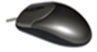 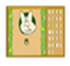 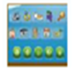 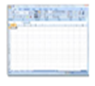 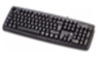 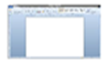 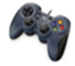 /05  RM04356Saúde e ComputadorAtividade – Página: 13Assinale com X a imagem que está com a postura correta:X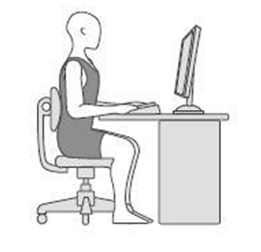 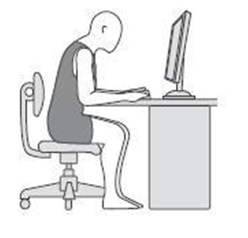 